INDICAÇÃO Nº 2704/2018Indica ao Poder Executivo Municipal a limpeza de área pública na Rua Euclides da Cunha, no Bairro Jardim Santa Rita de Cássia.Excelentíssimo Senhor Prefeito Municipal, Nos termos do Art. 108 do Regimento Interno desta Casa de Leis, dirijo-me a Vossa Excelência para indicar que, por intermédio do Setor competente, a execução de serviços de limpeza na Rua Euclides da Cunha - em área pública – no bairro Jardim Santa Rita de Cássia, neste município.Justificativa:Moradores do bairro, principalmente os próximos ao local, reclamam da quantidade de lixo jogado de maneira irregular nessa área pública e do mau cheiro causando transtornos aos vizinhos, diminuindo também a segurança das pessoas que por lá transitam.Plenário “Dr. Tancredo Neves”, em 12 de abril de 2.018.Edivaldo Meira-vereador-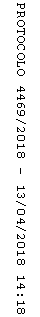 